Publicado en Madrid el 17/04/2019 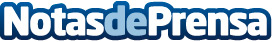 Revo ofrece unas gafas de alto rendimiento para una Semana Santa de aventuraLas gafas de alto rendimiento con tecnología de la NASA para una excursión por los Picos de Europa, un largo paseo por el Camí de Ronda en la Costa Brava o hacer rafting por el río GuadalquivirDatos de contacto:RevoNota de prensa publicada en: https://www.notasdeprensa.es/revo-ofrece-unas-gafas-de-alto-rendimiento Categorias: Moda Sociedad Esquí Ciclismo http://www.notasdeprensa.es